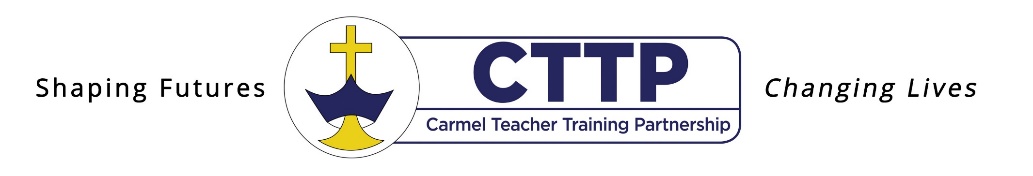 Areas of Focus guidance document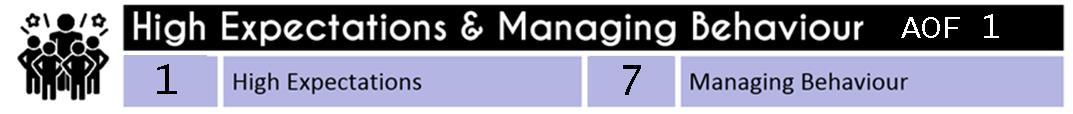 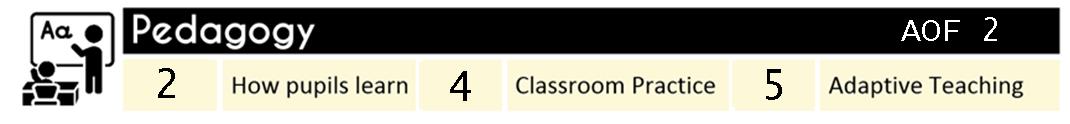 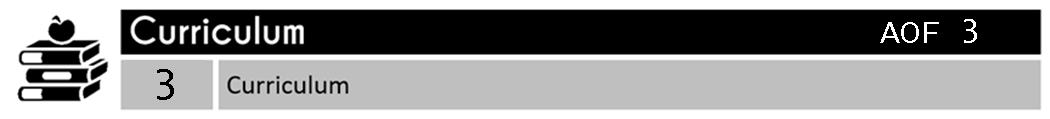 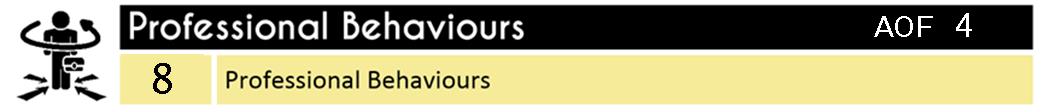 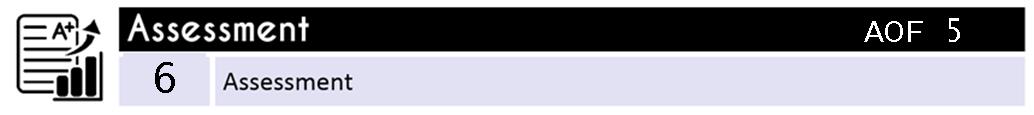 Professional Behaviours Part 2AOF 1   High High ExpectationsHigh High ExpectationsHigh High ExpectationsHigh High ExpectationsWithinMeetingExceedingExceedingThey are able to encourage students to participate and contribute in an atmosphere conducive to learningThey are reliable in encouraging students to participate and contribute in an atmosphere conducive to learningThey constantly encourage students to participate and contribute in an atmosphere highly conducive to learning.  They constantly encourage students to participate and contribute in an atmosphere highly conducive to learning.  They have set appropriately high expectationsThey consistently set high expectations of students in their different training contexts.  They consistently set high expectations of students in their different training contexts.They consistently set high expectations of students in their different training contexts.They are able to develop a rapport with a range of individuals and groups. As a consequence of this most students are engaged in their learning.They are well respected by learners and effectively promote students’ resilience, confidence and independence when tackling challenging activities. As a result of this most learners are enthused and motivated to participate.There are high levels of mutual respect between the trainee and students.  They are very effective in promoting learners’ resilience, confidence and independence when tackling challenging activities.There are high levels of mutual respect between the trainee and students.  They are very effective in promoting learners’ resilience, confidence and independence when tackling challenging activities.They demonstrate enthusiasm for working with children and young people and for teaching and learningThey demonstrate enthusiasm for working with children and young people and for teaching and learningThey generate high levels of enthusiasm, participation and commitment to learning.They generate high levels of enthusiasm, participation and commitment to learning.They consistently demonstrate professional behaviour, respect for students, colleagues, parents and carers and support the ethos of the school.They consistently demonstrate professional behaviour, respect for students, colleagues, parents and carers and support the ethos of the school.They consistently demonstrate professional behaviour, respect for students, colleagues, parents and carers and support the ethos of the school.They consistently demonstrate professional behaviour, respect for students, colleagues, parents and carers and support the ethos of the school.Managing BehaviourManaging BehaviourManaging BehaviourManaging BehaviourWithinMeetingMeetingExceedingThey work within the school’s framework for behaviour and can apply rules and routines consistently and fairly.  They show understanding of how barriers to learning can impact on student behaviour and have begun to apply strategies to address these, working alongside experienced teachers and support staff as appropriate.They work within the school’s framework for behaviour and apply rules and routines consistently and fairly.  They work within the school’s framework for behaviour and apply rules and routines consistently and fairly.  They rapidly adapt to the different circumstances in which they train, working confidently within the frameworks established in different settings and applying rules and routines consistently and fairly.  They have high expectations and are aware of the range of strategies that experienced teachers use to promote positive behaviour. They are able to apply these appropriately, in the context of the schools policy using sanctions and rewards, including praise, in order to create an environment supportive of learning.  They consistently have high expectations and understand a range of strategies that experienced teachers use to promote positive behaviour and apply these effectively, including use of school sanctions and rewards and use of praise, in order to create an environment supportive of learning.They consistently have high expectations and understand a range of strategies that experienced teachers use to promote positive behaviour and apply these effectively, including use of school sanctions and rewards and use of praise, in order to create an environment supportive of learning.They consistently have high expectations and understand a range of strategies that experienced teachers use to promote positive behaviour and apply these very effectively, including use of school sanctions and rewards and use of praise, in order to create an environment highly supportive of learning.They understand that behaviour management is context-dependent and are able to articulate which factors may contribute to more challenging behaviour being exhibited within their classes.They manage behaviour effectively so that learners demonstrate positive attitudes towards the teacher, their learning and each other allowing lessons to flow smoothly so that disruption is unusual.They manage behaviour effectively so that learners demonstrate positive attitudes towards the teacher, their learning and each other allowing lessons to flow smoothly so that disruption is unusual.They manage student behaviour with ease so that learners display very high levels of engagement, courtesy, collaboration and cooperationThey understand when to seek additional support in addressing the needs of students where significantly challenging behaviour is demonstrated.They actively seek additional support in addressing the needs of students where significantly challenging behaviour is demonstrated.They actively seek additional support in addressing the needs of students where significantly challenging behaviour is demonstrated.They actively seek additional support in addressing the needs of students where significantly challenging behaviour is demonstrated.They recognise that planning appropriate lessons which challenge learners, teaching using a variety of strategies which address students’ needs and employing appropriate assessment strategies will all contribute to successful behaviour management.  They recognise that planning appropriate lessons which challenge learners, teaching using a variety of strategies which address students’ needs and employing appropriate assessment strategies will all contribute to successful behaviour management.  They recognise that planning appropriate lessons which challenge learners, teaching using a variety of strategies which address students’ needs and employing appropriate assessment strategies will all contribute to successful behaviour management.  They recognise that planning appropriate lessons which challenge learners, teaching using a variety of strategies which address students’ needs and employing appropriate assessment strategies will all contribute to successful behaviour management.  AOF 2    How pupils learnHow pupils learnHow pupils learnWithinMeetingExceedingThey understand how teachers are accountable for the attainment, progress and outcomes of students and have taken some responsibility for this with guidanceThey assume responsibility for the attainment, progress and outcomes of the students they teach.They assume a high level of responsibility for the attainment progress and outcomes of the students they teach.Their short and medium term planning and teaching demonstrate some understanding of, and provision for, student progression taking into account prior achievement.Their short and medium term planning consistently takes into account the prior learning of the students. They demonstrate a sound understanding of the need to develop student learning over time.They demonstrate confident judgement in planning for student progression both within individual lessons and over time and are able to articulate a clear and well-justified rationale as to how they are building on prior achievement.In planning for student progression both within individual lessons and over time and are able to articulate a clear and well-justified rationale as to how they are building on prior achievement.They support students in reflecting on their learning and identifying their progress and emerging learning needs.They regularly provide students with the opportunity to reflect on their own learning and use this, along with other forms of assessment, to inform their future planning and teaching.They actively promote engaging and effective methods that support students in reflecting on their learning and use this, along with other forms of assessment, to inform their future planning and teaching. They use their knowledge of effective teaching strategies to encourage independent learning.They regularly create opportunities for independent and autonomous learning.They set appropriately challenging tasks which enable the learners to make progressThey are able to set appropriately challenging tasks, drawing on a sound knowledge of the students’ prior attainment which has been obtained through systematic and accurate assessmentThey are able to explain how effective teaching strategies are informed by an understanding of how students learn and offer a rationale for choices made in the context of practiceThey are able to explain how effective teaching strategies are informed by an understanding of how students learn and offer a rationale for choices made in the context of practiceThey are able to explain how effective teaching strategies are informed by an understanding of how students learn and offer a rationale for choices made in the context of practiceAs a consequence all groups of students make at least satisfactory progress. As a result the majority of students make good progress. As a result the majority of students make very good progress. Classroom PracticeClassroom PracticeClassroom PracticeWithinMeetingExceedingThey employ a range of teaching strategies and resources.They show a willingness to try out a range of approaches to teaching and learning.They plan lessons that often use well-chosen imaginative and creative strategies and They plan individual lessons that are appropriately structured to support students in developing their knowledge, skills, understanding, interest and positive attitudesThey plan lessons that take account of the needs of groups of learners and individuals, through the setting of differentiated learning outcomes, carefully matching teaching and learning activities and resources to support learners in achieving these intended learning outcomes.that match individuals’ needs and interests through the setting of differentiated learning outcomes, carefully matching teaching and learning activities and resources to support learners in achieving these intended learning outcomes.They can create an environment in which the learners are usually engaged.  They understand how homework or other out of class work can sustain learners’ progress and consolidate learning and can design and set appropriate tasks.They can create an environment in which the learners are usually engaged.  They understand how homework or other out of class work can sustain learners’ progress and consolidate learning and can design and set appropriate tasks.They can create an environment in which the learners are usually engaged.  They understand how homework or other out of class work can sustain learners’ progress and consolidate learning and can design and set appropriate tasks.They review and reflect on their own planning and teaching to prepare future activities and tasks which build on and sustain progression in students’ learning.They know how to learn from both successful and less effective lessons through their systematic evaluation of the effectiveness of their practice, including its impact on learners.They can accurately judge the impact of their practice on individual and groups of learners and can use their evaluation to inform future planning, teaching and learning.They work collaboratively with more experienced colleagues, where appropriate, to adapt and / or develop the school’s medium term plans, schemes of work, curriculum frameworks etc. They make a positive contribution to the development of curriculum and resources in their placement settings.  They show initiative in contributing to curriculum planning and developing and producing effective learning resources in their placement settingsAdaptive Teaching Adaptive Teaching Adaptive Teaching WithinMeetingExceedingThey know the students well enough to recognise the different needs and strengths of individuals and groups and begin to adapt their teaching to address those needs and strengths so that They consistently adapt their teaching to meet the needs of individual and groups of learners to support progression in learning.They quickly and accurately discern their learners’ strengths and needs and are proactive in differentiating and employing a range of effective intervention strategies to secure progression for individuals and groups.learners are supported towards achieving their potential.They know how to secure progress for learners and how to identify when groups and individuals have made progress andThey know how to secure progress for learners and how to identify when groups and individuals have made progress andThey are aware of a range of factors that are potential barriers to achievement and understand how experienced teachers use a range of strategies to reduce these barriers.  They have a range of effective strategies that they can apply to reduce barriers and respond to the strengths and needs of their students.employing a range of effective intervention strategies to secure progression for individuals and groups.They begin to deploy these strategies themselves, working alongside experienced teachers and support staff as appropriateThey clearly recognise how to deal with any potential barriers to learning through their application of well-targeted interventions and the appropriate deployment of available support staff. They have an astute understanding of how effective different teaching approaches are in terms of impact on learning and engagement of learners. They have a developing understanding of the needs of all students and are able to articulate distinctive teaching approaches and strategies needed to engage and support students with particular needs, including EAL and SEND. When the opportunity has arisen they have used these successfully and are able to evaluate the impact of the adaptations employed, on the progress of individual learners. They have a developing understanding of the needs of all students and are able to articulate distinctive teaching approaches and strategies needed to engage and support students with particular needs, including EAL and SEND. When the opportunity has arisen they have used these successfully and are able to evaluate the impact of the adaptations employed, on the progress of individual learners. They have a developing understanding of the needs of all students and are able to articulate distinctive teaching approaches and strategies needed to engage and support students with particular needs, including EAL and SEND. When the opportunity has arisen they have used these successfully and are able to evaluate the impact of the adaptations employed, on the progress of individual learners. AOF3CurriculumCurriculumCurriculumWithinMeetingExceedingThey have sufficiently secure knowledge and understanding of the relevant subject / curriculum areas to teach effectivelyThey have well developed knowledge and understanding of the relevant subject / curriculum areas they are training to teach and use this effectively to maintain and develop students’ interest.  They draw on their in-depth subject and curriculum knowledge to plan confidently for progression and to stimulate and capture students’ interest.  They know how learning progresses within and across the subject / curriculum age phases they are training to teach, in terms of the development of key concepts and of learners’ common misconceptions.They make good use of their secure curriculum and pedagogical subject knowledge to deepen learners’ knowledge and understanding, addressing common errors and misconceptions effectively in their teaching.  They demonstrate very well-developed pedagogical subject knowledge, by anticipating common errors and misconceptions in their planning.  They are able to respond appropriately to subject specific questions which learners ask and they use subject specific language accurately and consistently in order to help learners develop knowledge, understanding and skills in the subject.They are able to respond appropriately to subject specific questions which learners ask and they use subject specific language accurately and consistently in order to help learners develop knowledge, understanding and skills in the subject.They are able to respond appropriately to subject specific questions which learners ask and they use subject specific language accurately and consistently in order to help learners develop knowledge, understanding and skills in the subject.They recognise the need to extend and update their subject and pedagogical knowledge as a key element of continuing professional development and have shown the ability and readiness to do so.They are critically aware of the need to extend and update their subject, curriculum and pedagogical knowledge and know how to employ appropriate professional development strategies to further develop these in their early career.They are astutely aware of their own development needs in terms of extending and updating their subject, curriculum and pedagogical knowledge in their early career and have been proactive in developing these effectively during their training.They demonstrate an understanding of the need to promote high standards of communication, reading and writing for all learners and begin to build this into lessons. They model good standards of written and spoken communication in all professional activities and encourage and support learners to develop these skills in their lessons.  They model very high standards of written and spoken communication in all professional activities. They successfully identify and exploit opportunities to develop learners’ skills, in communication, reading and writing.   AOF 4Professional BehavioursProfessional BehavioursProfessional BehavioursProfessional BehavioursProfessional BehavioursWithinMeetingMeetingMeetingExceedingThey understand and are able to support the ethos of the school and show an inclination to contribute to the wider life of the school in appropriate ways.  They understand and are able to support the ethos of the school and show an inclination to contribute to the wider life of the school in appropriate ways.  They are pro-active in seeking out opportunities to contribute to the wider life and ethos of the school.They are pro-active in seeking out opportunities to contribute in a significant way to the wider life and ethos of the school.They are pro-active in seeking out opportunities to contribute in a significant way to the wider life and ethos of the school.They can build effective professional relationships with various colleagues and have the skills required to work collaboratively.They can build effective professional relationships with various colleagues and have the skills required to work collaboratively.They are effective in building good professional relationships with colleagues and demonstrate that they can work well collaboratively when required to do so.They build strong professional relationships and demonstrate that they are able to work collaboratively with colleagues on a regular basis.They build strong professional relationships and demonstrate that they are able to work collaboratively with colleagues on a regular basis.They communicate with and direct any support staff deployed in their lessons, to assist in supporting the progress and achievement of individuals and of groups of students. They understand when to ask for information and advice from specialist staff about individual students with specific needs.  They seek out and are responsive to advice from more experienced colleagues.They communicate with and direct any support staff deployed in their lessons, to assist in supporting the progress and achievement of individuals and of groups of students. They understand when to ask for information and advice from specialist staff about individual students with specific needs.  They seek out and are responsive to advice from more experienced colleagues.They take responsibility for deploying support staff in their lessons and for seeking advice from relevant professionals in relation to students with individual needs.They take responsibility for deploying support staff in their lessons and for seeking advice from relevant professionals in relation to students with individual needs.They take responsibility for deploying support staff in their lessons and for seeking advice from relevant professionals in relation to students with individual needs.In evaluating their own practice they are able to identify subsequent or ongoing personal professional development targets and identify opportunities to address and meet these targets.  In evaluating their own practice they are able to identify subsequent or ongoing personal professional development targets and identify opportunities to address and meet these targets.  They are pro-active in terms of their own professional learning and value the feedback they receive from more experienced colleagues, using it to develop their own teaching further.They deliberately seek out opportunities to develop their own professional learning and respond positively to all the feedback they receive.They deliberately seek out opportunities to develop their own professional learning and respond positively to all the feedback they receive.They recognise the importance of communicating with parents and carers in supporting students’ achievement and monitoring students’ well-being. They communicate effectively at set points in the school year, including at parents’ evenings and through written reportsThey recognise the importance of communicating with parents and carers in supporting students’ achievement and monitoring students’ well-being. They communicate effectively at set points in the school year, including at parents’ evenings and through written reportsThey communicate effectively, both verbally and in writing, with parents and carers in relation to students’ achievements and well-beingThey communicate very effectively, both verbally and in writing, with parents and carers in relation to students’ achievements and well-being….They communicate very effectively, both verbally and in writing, with parents and carers in relation to students’ achievements and well-being….They understand the need to communicate at other points in response to individual students’ emergent needs.They understand the need to communicate at other points in response to individual students’ emergent needs.They assume some responsibility for doing so in response to individual students’ emergent needs.… both when required to do so formally and are proactive in communicating in relation to individual students’ emergent needs.… both when required to do so formally and are proactive in communicating in relation to individual students’ emergent needs.AOF 5AssessmentAssessmentAssessmentWithinMeetingExceedingThey have a secure understanding of the statutory assessment requirements for the subject/curriculum and are able to make broadly accurate assessments against national benchmarksThey are able to assess students’ attainment accurately against national benchmarks.They can confidently and accurately assess students’ attainment against national benchmarksTheir planning is characterised by the use of a range of formative and summative assessment strategies, designed to support students in making progress.They employ a range of appropriate formative assessment strategies effectively andThey use a range of assessment strategies very effectively in their day to day practice to monitor progress and to inform future planning.  They deploy these strategies effectively in lessons, both to evaluate the impact of teaching on the progress of learners and as a basis for modifying their teaching and classroom practice when necessary.  can adapt their teaching within lessons in light of students’ responses.  They systematically and effectively check learners’ understanding throughout lessons, anticipating where intervention may be needed and do so with notable impact on the quality of learningThey understand how school and student level summative data is used to set targets for groups and individuals and they use that knowledge to monitor progress in the groups they teach. With guidance from experienced teachers, they monitor student progress and maintain accurate records setting new targets for individuals and groups.They maintain accurate records of students’ progress and use these to set appropriately challenging targets.  They maintain accurate records of students’ progress and use these to set appropriately challenging targets.  They mark students’ work constructively and provide appropriate oral feedback to students to help them to make progress. They assess learners’ progress regularly and accurately and discuss assessments with them so that learners know how well they have done and what they need to do to improveThey assess learners’ progress regularly and work with them to accurately target further improvement and secure rapid progressNOT METMETMETMETThey demonstrate consistently high standards of personal and professional conduct. They uphold public trust in the profession and maintain high standards of ethics and behaviour, within and outside school, by:- treating students with dignity, building relationships rooted in mutual respect, and at all times observing proper boundaries appropriate to a teacher’s professional position- having regard for the need to safeguard students’ well-being, in accordance with statutory provisions- showing tolerance of and respect for the rights of others- not undermining fundamental British values, including democracy, the rule of law, individual liberty and mutual respect, and tolerance of those with different faiths and beliefs- ensuring that personal beliefs are not expressed in ways which exploit students’ vulnerability or might lead them to break the law.They have a commitment to the teaching profession, and are able to develop appropriate professional relationships with colleagues and students. They have regard to the need to safeguard students’ well-being, in accordance with statutory provisions. They understand that by law that schools are required to teach a broad and balanced curriculum and they are beginning to develop learners’ wider understanding of social and cultural diversity.Evidence shows that the trainee is able to…Demonstrate high levels of commitmentExplain safeguarding policies and practicesExplain the curriculum requirementsExplain the role of teaching in the social and cultural diversityThey have proper and professional regard for the ethos, policies and practices of the school in which they teach, and maintain high standards of attendance and punctuality.They are willing to assume an appropriate degree of responsibility for the implementation of workplace policies in the different settings in which they have trained. They adhere to school policies and practices, including those for attendance and punctuality.Evidence shows that the trainee is able to…Follow school policies for staff and students including staff attendance and punctuality to school and to lessonsThey have an understanding of, and always act within, the statutory frameworks which set out their professional duties and responsibilities.They have a broad understanding of their statutory professional responsibilities, including the requirement to promote equal opportunities and to provide reasonable adjustments for students with disabilities, as provided for in current Equalities Legislation. They are aware of the professional duties of teachers as set out in the statutory School Teachers’ Pay and Conditions document.Evidence shows that the trainee is able to…Explain their responsibility for the promotion of equal opportunitiesExplain their duties in the STPC